  Listening sort followed by a speed or   closed sort according to cial or tial.  You could do a word class sort.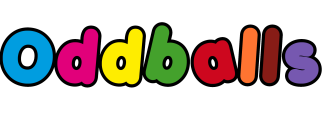 officialspecialpartialconfidentialessentialfacialsocialinitialsubstanceglacialsacrificialracialsubstantialfaceresidentialconfidentialinsubstantialtorrentialconfidencecrucialpotential